1. 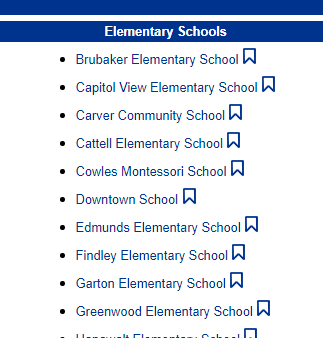 2.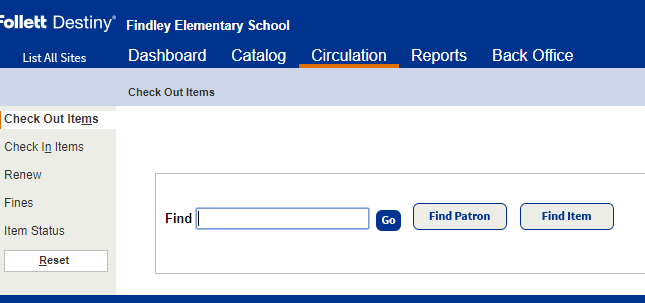 3.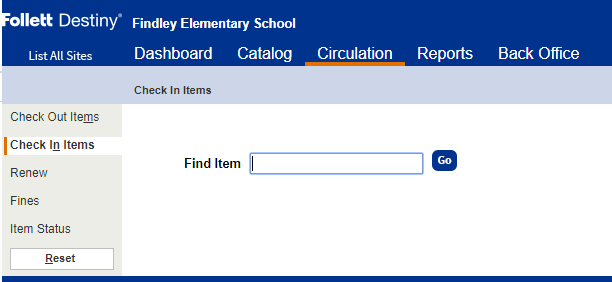 Need help?Contact: Kelly Kretschmer 	Phone: 515.242.7609	Email: Kelly.kretschmer@dmschools.org